广西教育科学规划专项课题申请·评审书专  项  名  称                                      课  题  名  称  研学实践写作促进中小学生综合素养的模式与机制研究                                    课 题 负 责 人                                      负责人所在单位（加盖公章）                          填  表  日  期                                      广西教育科学规划领导小组办公室制课题负责人的承诺与成果使用授权一、本人自愿申报广西教育科学规划专项课题。本人认可所填写的《广西教育科学规划专项课题申请·评审书》（以下简称《专项课题申请·评审书》）为有约束力的协议，并承诺对所填写的《专项课题申请·评审书》所涉及各项内容的真实性负责，保证没有知识产权争议。同意广西教育科学规划领导小组办公室有权使用《专项课题申请·评审书》所有数据和资料。课题申请如获准立项，在研究工作中，接受广西教育科学规划领导小组办公室及其委托部门的管理，并对以下约定信守承诺：1．遵守相关法律法规。遵守我国《著作权法》《专利法》等相关法律法规；遵守我国政府签署加入的相关国际知识产权规定。2．遵循学术研究的基本规范。科学设计研究方案，采用适当的研究方法，如期完成研究任务，取得预期研究成果。3．尊重他人的知识贡献。客观、公正、准确地介绍和评论已有学术成果。凡引用他人的观点、方案、资料、数据等，无论曾否发表，无论是纸质版或电子版，均加以注释。凡转引文献资料，均如实说明。4．恪守学术道德。研究过程真实，不以任何方式抄袭、剽窃或侵吞他人学术成果，杜绝伪注、伪造、篡改文献和数据等学术不端行为。成果真实，不重复发表研究成果；对课题负责人和课题组成员的各自贡献均要在成果中以明确的方式标明。在成果署名时实事求是，不侵占他人研究成果，不在未参与研究的成果中挂名，不为未参与研究工作的人员图虚名。5．维护学术尊严。保持学者尊严，增强公共服务，维护社会公共利益。维护广西教育科学规划课题声誉，不以课题名义牟取不当利益。6．遵循课题管理规定。遵守《广西教育科学规划课题管理办法》及其实施细则的规定。课题研究名称、课题研究组织、研究主体内容、研究成果形式与《课题申请·评审书》和立项通知书相一致。课题（包括：课题负责人、课题名称、研究内容、成果形式、所在单位、课题组成员和完成时间等）若有变更，必须向广西教育科学规划领导小组办公室提出书面申请并征得同意。7．明确课题研究的资助和立项部门。研究成果发表时须在醒目位置标明“广西教育科学规划××专项课题《课题名称》（课题编号：××）”字样，课题信息应与课题立项通知书相一致。涉及政治、宗教、军事、民族等问题的研究成果须经广西教育科学规划领导小组办公室同意后方可公开发表。8．标明课题研究的支持者。要以明确方式标明为课题研究做出重要贡献的非课题组个人和集体。9．正确表达科研成果。按照《国家通用语言文字法》规定，规范使用中国语言文字、标点符号、数字及外国语言文字。10．遵守财务规章制度。合理有效使用课题经费，不得滥用和挪用。课题申请结项时如实报告经费使用情况，不报假账。11．按照预期完成研究任务。课题立项获得批准的资助经费低于申请的资助经费时，同意承担课题并按照预期完成研究任务，达到预期研究目标。12．成果达到约定要求。课题成果专著、论文、研究报告等公开发表，并在学术界和实践领域产生一定的影响。二、作为课题研究者，本人完全了解广西教育科学规划领导小组办公室的有关管理规定，完全意识到本声明的法律后果由本人承担。特授权广西教育科学规划领导小组办公室，有权保留并向国家有关部门或机构报送课题成果的原件、复印件、摘要和电子版；有权公布课题研究成果的全部或部分内容，同意以影印、缩印、扫描、出版等形式复制、保存、汇编课题研究成果，允许课题研究成果被他人查阅和借阅；有权推广科研成果，允许将课题研究成果通过内部报告、学术会议、专业报刊、大众媒体、专门网站、评奖等形式进行宣传、试验和培训。课题负责人（亲笔签名，加盖所在单位公章）：＿＿＿＿＿＿＿＿＿＿                               年      月      日填  表  说  明一、请按《广西教育科学规划课题管理办法》及其实施细则的有关规定，使用计算机如实准确填写各项内容。二、《专项课题申请•评审书》报送原件一式2份，A4纸双面打印，每份单独于左侧装订成册。三、《专项课题设计论证活页》报送一式5份，A4纸双面打印，每份单独于左侧装订成册。活页供隐名评审使用，必须填写，但不得出现课题负责人和课题组成员姓名、单位名称等个人信息。四、封面左上方代码框课题负责人不填，其他栏目由课题负责人用中文填写。课题负责人签章处，不得使用打印字和印刷体代替。五、请按“填写数据表注意事项”的要求，准确、清晰地填写数据表各栏内容；若有其他不明问题，请联系各市教育科学研究所（市教育科学规划办）或广西教育科学规划领导小组办公室咨询。六、专项课题明确研究主题范围，鼓励广大教育科研人员积极申报。课题负责人资格审查参照申报通知执行，原则上申报通知中未提及事项即不作要求。七、本表的报送：（1）各高等学校、区直中等职业学校和教育系统其他区直单位人员的课题申请材料，由单位科研管理部门审查合格、签署意见盖公章后，统一报送广西教育科学规划办；（2）各市县（市、区）教育行政部门、市县（市、区）所属中小学校人员的课题申请材料，由所在单位审查合格、签署意见盖公章后，报各市教育科学研究所（市教育科学规划办），由其签署审核意见并盖公章后，统一报送广西教育科学规划办；（3）申报通知中申报对象涉及的其他单位（如企业等）人员的课题申请材料，由本单位审查合格、签署意见盖公章后，统一报送广西教育科学规划办；（4）广西教育科学规划办不受理个人直接报送的课题申请材料；（5）广西教育科学规划办不返还课题申请材料，请相关人员和单位自行保存原件。八、广西教育科学规划领导小组办公室联系方式办公地址：广西南宁市竹溪大道69号教育厅办公楼1709办公室邮政编码：530021联系电话：0771-5815396，0771-5815194电子邮件：gxeduzxkt@163.com官方网址：http://ghkt.jyt.gxzf.gov.cn/填 写 数 据 表 注 意 事 项专项名称  请根据申报通知填写专项名称。课题名称  应准确、简明反映研究内容，最多不超过30个汉字（包括标点符号）。关键词    按照研究内容设立。最多不超过3个关键词，词与词之间用分号隔开。课题类别  请直接填写。课题类别只从申报通知中的申报类别中选填，限报1项，原则上不降档评选立项。例如：专项课题重点课题。学科分类  指课题研究所属学科范围。请选项填写，限报1项。例如： B│基础教育研究A.综合问题研究   B.基础教育研究   C.职业技术教育研究   D.高等教育研究E.民办教育研究   F.民族教育研究   G.农村教育研究   H.终身教育研究I.思想政治教育研究    J.师资队伍建设研究    K.教育国际交流与合作研究L.特殊教育       M.教育经济与管理       N.体育卫生美育劳动教育跨学科的课题，请选为主的学科填写。研究类型  请选项填写，限报1项。  例如：  C│综合研究  A.基础研究  B.应用研究  C.综合研究  D.其他研究课题负责人 指真正承担课题研究和负责课题组织、指导的研究者。不能承担实质性研究工作的不得申请。有课题中止或撤项记录的负责人，原则上三年内不得申请。担任导师  系指课题负责人本人担任博士生导师或硕士生导师情况，请选项填写，限报1项。例如：A│博士生导师 A.博士生导师         B.硕士生导师        C.未担任导师所属系统  系指课题负责人所在单位的属性。请选项填写，限报1项。例如： A│高等院校 A.高等院校  B.中小学校（包括中等专业学校、技工学校、职业高中、幼儿园等）C.教育行政部门（包括教育厅各处室、教育厅直属单位、地方教育局及直属单位）D.其他教育科研机构      E.非教育系统单位工作单位  按单位或部门公章全称填写。通讯地址  必须填写课题负责人的单位详细地址。联系电话  必须填写课题负责人的手机号码。课题组成员  必须征求本人同意，确保能真正参加本课题研究工作，不含课题负责人，不包括单位领导、科研管理、财务管理、后勤服务等人员。负责人所属系统为中小学校和教育行政部门的课题组成员人数限报15人（不含课题负责人），其余系统的课题组成员人数限报10人（不含课题负责人）。申报通知另有说明的，按照申报通知要求填报。需本人亲笔手写签名。预期成果  系指预期取得的最终研究成果形式。请选项填写，最多限选报3项，其中必须包含研究报告。例如：  A│专著    D│研究报告A.专著  B.译著  C.研究论文  D.研究报告  E.工具书  F.电脑软件  G. 其他一、数据表二、课题负责人近五年来主持的相关重要研究课题注：1.此处只需要填写市级及以上的课题相关信息；2.已经结题的课题只需提供结题证书；3.证书复印件可缩放、可扫描粘贴、可另附页。三、课题负责人近三年来取得的与本课题有关的研究成果四、课题设计论证五、完成课题的可行性分析六、预期研究成果七、经费概算和管理八、课题负责人所在单位意见九、各市教育科学规划办（各单位科研管理部门）审核意见广西教育科学规划专项课题设计论证活页填表说明：本表供匿名评审使用。填写时，不得出现课题负责人和课题组成员的姓名、单位名称等信息，统一用×××、××××××代表。否则，一律不得进入评审程序。课题名称：                                                               课题设计论证完成课题的可行性分析课题名称课题名称研学实践写作促进中小学生综合素养的模式与机制研究研学实践写作促进中小学生综合素养的模式与机制研究研学实践写作促进中小学生综合素养的模式与机制研究研学实践写作促进中小学生综合素养的模式与机制研究研学实践写作促进中小学生综合素养的模式与机制研究研学实践写作促进中小学生综合素养的模式与机制研究研学实践写作促进中小学生综合素养的模式与机制研究研学实践写作促进中小学生综合素养的模式与机制研究研学实践写作促进中小学生综合素养的模式与机制研究研学实践写作促进中小学生综合素养的模式与机制研究研学实践写作促进中小学生综合素养的模式与机制研究研学实践写作促进中小学生综合素养的模式与机制研究研学实践写作促进中小学生综合素养的模式与机制研究研学实践写作促进中小学生综合素养的模式与机制研究研学实践写作促进中小学生综合素养的模式与机制研究研学实践写作促进中小学生综合素养的模式与机制研究研学实践写作促进中小学生综合素养的模式与机制研究研学实践写作促进中小学生综合素养的模式与机制研究研学实践写作促进中小学生综合素养的模式与机制研究研学实践写作促进中小学生综合素养的模式与机制研究关键词关键词课题类别课题类别学科分类学科分类学科分类学科分类研究类型研究类型研究类型负责人姓名负责人姓名性别性别民族民族出生日期出生日期出生日期行政职务行政职务专业职称专业职称专业职称专业职称研究专长研究专长研究专长最后学历最后学历最后学位最后学位最后学位最后学位担任导师担任导师担任导师所在市所在市所属系统所属系统所属系统所属系统工作单位工作单位电子信箱电子信箱电子信箱电子信箱通讯地址通讯地址邮政编码邮政编码邮政编码邮政编码邮政编码联系电话联系电话（区号）          （单位）             （手机）（区号）          （单位）             （手机）（区号）          （单位）             （手机）（区号）          （单位）             （手机）（区号）          （单位）             （手机）（区号）          （单位）             （手机）（区号）          （单位）             （手机）（区号）          （单位）             （手机）（区号）          （单位）             （手机）（区号）          （单位）             （手机）（区号）          （单位）             （手机）（区号）          （单位）             （手机）（区号）          （单位）             （手机）（区号）          （单位）             （手机）（区号）          （单位）             （手机）（区号）          （单位）             （手机）（区号）          （单位）             （手机）（区号）          （单位）             （手机）（区号）          （单位）             （手机）（区号）          （单位）             （手机）身份证号身份证号课题组成员姓 名工作单位工作单位专业职称专业职称专业职称研究专长研究专长研究专长学历学历学历学历学位学位身份证号身份证号身份证号身份证号身份证号本人亲笔签名课题组成员课题组成员课题组成员课题组成员课题组成员课题组成员课题组成员课题组成员课题组成员课题组成员课题组成员如无经费资助，是否愿意立项？                        □是                       □否如无经费资助，是否愿意立项？                        □是                       □否如无经费资助，是否愿意立项？                        □是                       □否如无经费资助，是否愿意立项？                        □是                       □否如无经费资助，是否愿意立项？                        □是                       □否如无经费资助，是否愿意立项？                        □是                       □否如无经费资助，是否愿意立项？                        □是                       □否如无经费资助，是否愿意立项？                        □是                       □否如无经费资助，是否愿意立项？                        □是                       □否如无经费资助，是否愿意立项？                        □是                       □否如无经费资助，是否愿意立项？                        □是                       □否如无经费资助，是否愿意立项？                        □是                       □否如无经费资助，是否愿意立项？                        □是                       □否如无经费资助，是否愿意立项？                        □是                       □否如无经费资助，是否愿意立项？                        □是                       □否如无经费资助，是否愿意立项？                        □是                       □否如无经费资助，是否愿意立项？                        □是                       □否如无经费资助，是否愿意立项？                        □是                       □否如无经费资助，是否愿意立项？                        □是                       □否如无经费资助，是否愿意立项？                        □是                       □否如无经费资助，是否愿意立项？                        □是                       □否如无经费资助，是否愿意立项？                        □是                       □否预期最终成果预期最终成果预计完成时间预计完成时间预计完成时间负责人课  题  名  称课题级别批准时间批准单位完成情况课题负责人相关课题立项或结题证书、证明复印件粘贴处课题负责人相关课题立项或结题证书、证明复印件粘贴处课题负责人相关课题立项或结题证书、证明复印件粘贴处课题负责人相关课题立项或结题证书、证明复印件粘贴处课题负责人相关课题立项或结题证书、证明复印件粘贴处课题负责人相关课题立项或结题证书、证明复印件粘贴处成  果  名  称著作者成果形式发表刊物或出版单位发表出版时间·选题依据：国内外及区内外研究现状述评，本课题研究独到的学术价值与应用价值。·研究内容：本课题的研究对象、总体框架、重点难点、主要目标等。·思路方法：本课题研究的基本思路、具体研究方法、研究计划及其可行性等。·创新之处：本课题研究在学术思想、学术观点、研究方法等方面的特色和创新。·预期成果：本课题研究预期成果形式、使用去向及预期社会效益等。·参考文献：主要参考文献，限填20项。（此部分限7000字以内，填写的内容与《专项课题设计论证活页》中基本一致）1选题依据1.1国内外及区内外研究现状述评1.1.1国外研究现状研学旅行用英文表达为“education tourism”,中文翻译为旅游教育。《日本修学旅游发展及其对中国的启示》中，曹晶晶指出在日本的“修学旅游”概念。所谓修学旅游，是指以学生为主体，通过丰富多彩的教学组织和活动方式来培养学生素质，增进学生知识，提高学生技能的一种旅游教学活动。英国教育家洛克在其著作《教育漫话》中，将教育旅游定义为参与旅游活动的游客将学习作为主要或次要任务的旅游活动。在《英国研学旅行：从贵族化走向大众化》中，李碧静提到：在英国，研学旅行除了旅游观光外，还要深入别国的学校与课堂教育中，感受与英国不同的教育目标与教育形式，从而增强学生的沟通交流的能力，提高学生的社会性。司利、张浩在《日本修学旅游发展模式与经验探究》中更是直接引用日本《明镜国语辞典》中对于修学旅游的解释“作为学习的一环，由老师引导学生开展团体旅行”。约翰·洛克（John Locke）在《教育漫话》（Some Thoughts Concerning Education） (1902)中将教育旅游定义为参与旅游活动的游客（夜间游客和徒步旅行者）将“学习”作为主要或次要的旅游活动，包括学生的教育旅行和成年人的教育旅游。付有强在《近代初期英国人对教育旅行的论争》中指出大旅行（Grand Tour）是英国人为学习国外的语言，观察了解国外的文化与礼仪，奔赴欧洲大陆学习与游历的活动。国外的研学旅行发展时间较长，因此许多学者不仅将研学旅行与历史学、地理学等基础学科相结合，更将视线转向许多新兴学科。丹尼斯（Denise M）在《营销课程国家化：国外研学之旅的选择》（1992）中将研学旅行与国际营销课程进行结合，文章中不仅提出了别具一格的教学方式，更为研学旅行与其他课程结合的可能打下基础。而斯蒂芬（Stephen）在《走向国际的管理教育：教育旅游课程设计与教学模式》(1997)中将国际商务与研学旅行进行结合，提出国际商务研学游课程。在文章中，作者为研学旅行设计了一种新的课程版本，并且在研学旅行相关课程的设计上重新构建了三种模型，为之后学者设计、开展具有较高学术价值的研学旅行课程，给出许多严谨专业的建议。就国外研学旅行地研究现状来看，由于其发展时间较长，许多学者已经开始将研学旅行与课堂、学科教学相结合，促进研学旅行与学科教学的相融。1.1.2国内研究现状研学旅行是基础教育课程体系中综合实践活动课程的重要组成部分。 研学旅行是为了把学生带出校园充分地与生活、社会、自然接触，从而培养学生的创新精神和实践能力。在教育界，关于研学旅行的特点国家基础教育一司司长王定华先生认为研学旅行有四个特点，分别是：校外，有意组织，集体活动，亲身体验等。2014 年我国颁布了《关于进一步做好中小学生研学旅行试点工作的通知》文件，文件认为在研旅实践过程中，各级各类学校及相关教师需以中小学生为培养对象，以班级或年级为单位，以培养学生的各方面技能、素养、创造性精神为目的。2016 年年底，教育部又进一步颁布《关于推进中小学生研学旅游的意见》，正是这一纲领性文件的提出，使得研学旅行开始走向全国中小学校。李哲在《浅谈研学旅行的思想渊源和当代启示》一文中提出了研学旅行并非无源之水，以孔子，司马迁，魏源，毛泽东四位大家为例，逐一阐述了他们的研学旅行思想，从而探讨他们对当代的研学旅行活动展开的启示。在《略论研学旅行课程化进程的现实意义和实践途径》一文中，方凌雁提出了研学旅行课程化实施的实践途径，鼓励要加强研学旅行活动的资源支撑，要积极开发研学活动手册，促进研学场馆的共建，为学生有效开展研学活动提供支持。综上所述，这些文献都从具体的教学实施上，对于研学旅行进行深入研究。主要探讨了研学旅行如何课程化以及如何运用在教学实施上。这些文献一定程度上推进了课堂教学与研学旅行相结合的教学实验，但是目前而言，研学旅行更多的是与历史、地理等学科相结合，与语文学科的结合较少。1.2学术价值本研究的开展将使得研学旅行与学科结合的理论更加丰富。目前中国的研学旅行大多与历史、地理学科结合，或者，侧重于文化产地资源的开发与需求动机的探索，与写作及中小学综合素养结合较为空缺。现有的研学旅行研究中，研究对象集中于大学生群体，忽视义务教育阶段的学习者，本文从研学旅行活动出发，充分挖掘对于中小学生综合素养的培养价值。促进研学旅行与学生语文核心素养培养的理论探索。1.3应用价值语文课程标准中提出：“在写作时反思总结自己遣词造句的经验，构建初步的逻辑和修辞知识，增强语言的表达能力。”传统的由教师命题，学生绞尽脑汁“写”话的写作模式，在推崇素质教育的现代社会，已经逐渐失去地位。本研究对研学实践写作促进中小学生综合素养的模式与机制进行研究，通过给学生环境，引导学生懂得写作是自身的需要，是自身的权利。学生积极使用自己的权利，获得教师的适时指导，在不同地点面对不同的命题表达自己的感想。最后上交作文本，获得评价，写作的完整性得到保证。这样产生的写作活动，是基于学生主观能动性的，学生在这样的写作环境下，抒发自己心中的喜怒哀乐。获得写作的愉悦，在写作中提升自己的语言表达能力。2研究内容2.1研究对象本校的研学旅行学生。2.2总体框架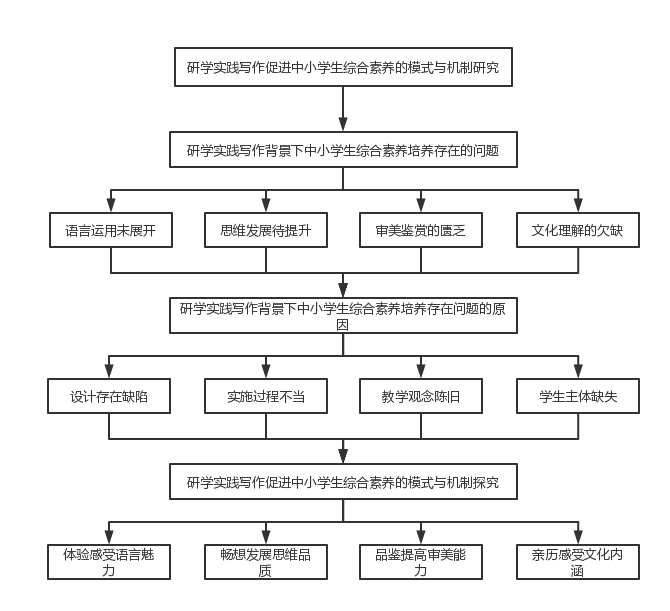 2.3重点难点重点：研学旅行主张的是一种融合、交流的活动，学生们在旅行途中通过自己的努力，将知识融会贯通，在与人交流中感悟与收获，并最终发展能力。因此本研究的重点将研学旅行和初中语文写作教学实践相结合，分析现有的研学旅行案例，重点分析研学旅行对中小学综合素养培养的作用，深入分析问题产生的原因，提出有针对性的建议。难点：在研学旅行的实践方面，专业的研学教师指导仍然非常缺乏，单个任课老师难以掌握学生们需要学习的诸多知识，研学旅行多元化的课程与综合性的学科交融在实践中难以完成。这是本研究的难点之一，在后续的研究中，将会通过实践来进行难点攻克。2.4主要目标（1）通过为学生提供真实的生活场景，在真实的场景中，通过与自然之景的融合，激发兴趣，真正实现学生的主动，在行程中培养自身的综合素养，培养自己的意志力。（2）根据学生自身的综合素养，结合研学旅行这一主题活动，以学生的个人素养与能力为发展，对研学旅行的评价进行科学研究，使得能够较为有效地改变这种语文作文教学上的缺陷。3思路方法3.1基本思路本研究分三个步来探讨如何通过研学旅行来促进中小学生综合素养的问题，第一步是先通过文献查找对相关该你及理论进行探讨，主要明确核心概念的界定和相关文献的梳理与分析。第二步属于本研究的核心部分，主要讲解研学旅行写作促进中小学生综合素养的问题诊断以及笔者提出自己解决这些问题的一个思路，流程和方案。第三步是总结与反思，主要总结研学旅行旅行写作促进中小学生综合素养的优势，在培养过程中需要注意的事项；反思是文章研究的不足之处，还有需要进一步探索的方面。本研究主要有以下内容：1.明确研学旅行的概念、意义、教育价值，以及在教学实践中的运用情况。抓住研学旅行的特征，结合写作教学的特点，探讨研学旅行对中小学生综合素养的意义。2.理清近几年来综合素养的研究进度，确定综合素养基本涵义。3.通过在具体的写作课程中，运用研学旅行这种综合实践写作课程来促进中小学生综合素养。3.2研究方法本研究主要采取的研究方法有：文献研究法、问卷调查法、访谈法等。文献研究法：通过对大量文献的检索，收集关于研学旅行与语文核心素养的相关论文，了解该选题在国内外的研究现状，并对其进行整理，分析，寻找出本文研究的角度和方向。问卷调查法：笔者通过对本校六年级及七年级的学生进行问卷的发放，以期了解研学旅行在中小学阶段的实施情况，了解学生对研学旅行这个活动的接受程度，以及了解学生是否期待用研学旅行的方式来培养语文核心素养。访谈法：主要是对研学旅行活动的带队老师、专门组织管理研学旅行活动的负责人，以及承办研学旅行活动的机构负责人进行访问。内容涉及研学旅行的开展情况、实施流程和对研学旅行培养中小学生综合素养的一些建议。3.3研究计划1.准备阶段（2022.7-2022.12）:通过座谈和调研形式，对于中小学研学旅行政策的具体情况和中小学生综合素养培养的需求进行调研和调查，通过制定合理的课题研究方案，配合科研小组，成立研学实践写作促进中小学生综合素养的模式与机制研究专项课题研究组，明确各项方案的具体步骤。结合研究员实际的情况，围绕相关研究进行理论研究的宗旨，进行相关理论的研究和搜集。2.实施阶段（2023.1-2023.12）:从网络图书馆、中国知网以及图书馆来进行对于研学旅行、中小学生综合素养培养相关理论数据的搜索，对于课题实验班组进行相关的调查，搜索研究案例和实际的调查数据，对当前研学旅行背景下中小学生综合素养存在的问题开展实际的调研。在调研的过程中，应该多听、多看、实时沟通，阶段性的分析和总结，并且将自己的研究成果与其他小组成员进行及时分享和交流。3.研究实践、鉴定、结题阶段（2024.1-2024.6）:总结有效的科研研究结果，找出在本次课题研究过程中方法和结果分析方面的不足，并且通过研究，提出相应的改善措施。从研学实践写作促进中小学生综合素养的模式与机制的实际出发，制定分阶段的课题研究目标，针对研究员研究状况不断完善和改善的过程，最后撰写结题报告。3.4可行性本人为语文专业的教师，具备专业的知识理论基础，掌握相关理论知识，曾与团队钻研过相关课题，曾发表论文。具备了基本的理论运用能力和发现问题、科学分析问题、创新性解决问题的能力。团队也具有丰富的科研和社会调查经验，曾一起撰写实验报告，课题项目，撰写发表论文，已经形成很好的合作默契度，在本研究中可以更好地提供有效的指导参考意见，确保本研究的顺利完成。4创新之处关于研学旅行的研究我国起步较晚，因此，从教育角度出发形成的研究经验过少，在理论方面的研究偏多。当前国内外研学旅行的主要研究内容依然是在对于研学旅行的这一名词的定义，以及一些案例的研究。总体上存在研究不够全面深入、研究成果理论多于数据、概念多于操作等问题。本研究对研学实践写作促进中小学生综合素养的模式与机制展开调研，从实践的角度进行切入，对本校开展的研学旅行中写作对中小学生综合素养的现状开展调研。本研究将在本校开展的“暑期研学旅行”的研学旅行队伍中，观察学生在研学旅行写作活动中的表现。在观察的基础上总结归纳学生在活动中存在的问题，从问题中反映出的在语言、思维、审美、文化四方面的不足进行分开研究，并寻找其问题存在的成因。在研究视角及研究方法上都存在一定的创新意义。5预期成果本研究将从语言素养、思维素养、审美素养与文化素养四方面分析在研学旅行中，学生的语文综合素养是如何培养生成的。研学旅行中的写作环节，是学生有所感触后发展自己语言素养的重要途径。写作环节是学生对所得资料在分析研究之后，把思考结果写成文章。形式内容不一，学生可以是对行前资料进行综述或介绍，也可以发表自己对于收集到的资料评论，从不同角度与层面进行探究。在行前准备的基础上，再深入思考，结合旅行途中所见联想想象，生成新想法，写出属于自己的论文。经过实践调查，本研究将会对研学实践写作促进中小学生综合素养的模式与机制进行总结，并归纳研究中所调查得出的数据与分析结论，撰写相关论文及报告，形成书面研究成果，完善相关理论研究。6参考文献[1]孙凌寒. 初中语文研学旅行课程建构与实施策略[D].洛阳师范学院,2022.[2]王嵩涛.开展研学旅行活动，有效培育学生语文素养——以研学课程《元曲之路》为例[J].语文教学与研究,2022(04):110-112.[3]林慧娟.研学旅行与小学语文课堂教学的有效融合分析[J].新课程导学,2022(03):91-92.[4]马雪梅.借力乡土研学旅行提升农村小学语文教学[J].基础教育论坛,2022(03):26-27.[5]俞锋.小学研学旅行与语文教学的融合策略——以“浙东唐诗之路”研学课程为例[J].中小学班主任,2021(20):55-57.[6]盛姗姗.研学旅行在小学语文教学中的作用[J].安徽教育科研,2021(25):11-12.[7]李秀蓉. 基于语文核心素养的初中生研学旅行策略研究[D].华东师范大学,2021.[8]方莉莉.研学旅行与语文课程融合的探究[J].汉字文化,2021(16):103-104.[9]李芳芳.浅析研学旅行对小学语文学习的重要作用[J].家长,2021(20):177-178.[10]徐梦楠. 研学旅行视域下初中语文核心素养的培养研究[D].福建师范大学,2021.[11]周琪. 研学旅行与初中语文教学改革初探[D].福建师范大学,2021.[12]钟萍. 研学旅行与小学作文教学有机结合的现状与对策研究[D].赣南师范大学,2021.[13]侯永海.研学旅行在语文教学中的价值及应用[J].学周刊,2021(22):127-128.[14]程莉. 中学生研学旅行活动课程中的语文核心素养培养研究[D].贵州师范大学,2021.[15]徐晓.科学设计研学旅行课程，促进语文核心素养培养[J].读写月报,2021(15):53-56.·课题负责人已取得相关研究成果的社会评价（引用、转载、获奖及被采纳情况）·课题负责人及主要课题组成员的学术背景、研究经验、组成结构（如职务、专业、年龄等）·完成课题的保障条件（如研究资料、实验仪器设备、研究经费、研究时间及所在单位条件等）主 要 阶 段 性 成 果 （限 报 10 项）主 要 阶 段 性 成 果 （限 报 10 项）主 要 阶 段 性 成 果 （限 报 10 项）主 要 阶 段 性 成 果 （限 报 10 项）主 要 阶 段 性 成 果 （限 报 10 项）主 要 阶 段 性 成 果 （限 报 10 项）序号研究阶段（起止时间）研究阶段（起止时间）阶  段  成  果  名  称成果形式负责人最 终 研 究 成 果 （ 限报3项，其中必含研究报告 ）最 终 研 究 成 果 （ 限报3项，其中必含研究报告 ）最 终 研 究 成 果 （ 限报3项，其中必含研究报告 ）最 终 研 究 成 果 （ 限报3项，其中必含研究报告 ）最 终 研 究 成 果 （ 限报3项，其中必含研究报告 ）最 终 研 究 成 果 （ 限报3项，其中必含研究报告 ）序号完成时间最  终  成  果  名  称最  终  成  果  名  称成果形式负 责 人经费概算表经费概算表经费概算表经费概算表经费概算表经费概算表经费概算表直接费用序号经费开支科目金额（万元）序号经费开支科目金额（万元）直接费用1资料费5专家咨询费直接费用2数据采集费6劳务费直接费用3会议费/差旅费/国际合作与交流费7印刷出版费直接费用4设备费8其他支出间接费用合计申报资助经费课题者填写：本单位承诺协助监督课题负责人及课题组成员遵守财务规章制度，如实填报收款单位全称、开户银行、银行账号、通讯地址、邮政编码、财务联系电话，严格监督课题经费的合理有效使用，保证课题经费单独立户，专款专用，不挤占和挪用课题经费，在课题结项时提供课题经费使用明细单。课题经费管理原则上参照《广西教育科学规划课题资金管理办法》执行。申报资助经费课题者填写：本单位承诺协助监督课题负责人及课题组成员遵守财务规章制度，如实填报收款单位全称、开户银行、银行账号、通讯地址、邮政编码、财务联系电话，严格监督课题经费的合理有效使用，保证课题经费单独立户，专款专用，不挤占和挪用课题经费，在课题结项时提供课题经费使用明细单。课题经费管理原则上参照《广西教育科学规划课题资金管理办法》执行。申报资助经费课题者填写：本单位承诺协助监督课题负责人及课题组成员遵守财务规章制度，如实填报收款单位全称、开户银行、银行账号、通讯地址、邮政编码、财务联系电话，严格监督课题经费的合理有效使用，保证课题经费单独立户，专款专用，不挤占和挪用课题经费，在课题结项时提供课题经费使用明细单。课题经费管理原则上参照《广西教育科学规划课题资金管理办法》执行。申报资助经费课题者填写：本单位承诺协助监督课题负责人及课题组成员遵守财务规章制度，如实填报收款单位全称、开户银行、银行账号、通讯地址、邮政编码、财务联系电话，严格监督课题经费的合理有效使用，保证课题经费单独立户，专款专用，不挤占和挪用课题经费，在课题结项时提供课题经费使用明细单。课题经费管理原则上参照《广西教育科学规划课题资金管理办法》执行。申报资助经费课题者填写：本单位承诺协助监督课题负责人及课题组成员遵守财务规章制度，如实填报收款单位全称、开户银行、银行账号、通讯地址、邮政编码、财务联系电话，严格监督课题经费的合理有效使用，保证课题经费单独立户，专款专用，不挤占和挪用课题经费，在课题结项时提供课题经费使用明细单。课题经费管理原则上参照《广西教育科学规划课题资金管理办法》执行。申报资助经费课题者填写：本单位承诺协助监督课题负责人及课题组成员遵守财务规章制度，如实填报收款单位全称、开户银行、银行账号、通讯地址、邮政编码、财务联系电话，严格监督课题经费的合理有效使用，保证课题经费单独立户，专款专用，不挤占和挪用课题经费，在课题结项时提供课题经费使用明细单。课题经费管理原则上参照《广西教育科学规划课题资金管理办法》执行。申报资助经费课题者填写：本单位承诺协助监督课题负责人及课题组成员遵守财务规章制度，如实填报收款单位全称、开户银行、银行账号、通讯地址、邮政编码、财务联系电话，严格监督课题经费的合理有效使用，保证课题经费单独立户，专款专用，不挤占和挪用课题经费，在课题结项时提供课题经费使用明细单。课题经费管理原则上参照《广西教育科学规划课题资金管理办法》执行。收款单位全称：开户银行：银行账号：汇入地址：邮政编码：财务联系电话：财务负责人签章：财务部门公章：日        期：收款单位全称：开户银行：银行账号：汇入地址：邮政编码：财务联系电话：财务负责人签章：财务部门公章：日        期：收款单位全称：开户银行：银行账号：汇入地址：邮政编码：财务联系电话：财务负责人签章：财务部门公章：日        期：收款单位全称：开户银行：银行账号：汇入地址：邮政编码：财务联系电话：财务负责人签章：财务部门公章：日        期：收款单位全称：开户银行：银行账号：汇入地址：邮政编码：财务联系电话：财务负责人签章：财务部门公章：日        期：收款单位全称：开户银行：银行账号：汇入地址：邮政编码：财务联系电话：财务负责人签章：财务部门公章：日        期：收款单位全称：开户银行：银行账号：汇入地址：邮政编码：财务联系电话：财务负责人签章：财务部门公章：日        期：申报自筹经费课题者填写：本单位承诺以单位名义支持该项广西教育科学规划自筹经费课题的研究，保证课题研究正常进行。申报自筹经费课题者填写：本单位承诺以单位名义支持该项广西教育科学规划自筹经费课题的研究，保证课题研究正常进行。申报自筹经费课题者填写：本单位承诺以单位名义支持该项广西教育科学规划自筹经费课题的研究，保证课题研究正常进行。申报自筹经费课题者填写：本单位承诺以单位名义支持该项广西教育科学规划自筹经费课题的研究，保证课题研究正常进行。申报自筹经费课题者填写：本单位承诺以单位名义支持该项广西教育科学规划自筹经费课题的研究，保证课题研究正常进行。申报自筹经费课题者填写：本单位承诺以单位名义支持该项广西教育科学规划自筹经费课题的研究，保证课题研究正常进行。申报自筹经费课题者填写：本单位承诺以单位名义支持该项广西教育科学规划自筹经费课题的研究，保证课题研究正常进行。本单位承诺资助本课题研究经费          万元（大写：          万元整），保证课题研究正常进行。课题经费管理原则上参照《广西教育科学规划课题资金管理办法》执行。单位负责人签章：单位公章：日    期：本单位承诺资助本课题研究经费          万元（大写：          万元整），保证课题研究正常进行。课题经费管理原则上参照《广西教育科学规划课题资金管理办法》执行。单位负责人签章：单位公章：日    期：本单位承诺资助本课题研究经费          万元（大写：          万元整），保证课题研究正常进行。课题经费管理原则上参照《广西教育科学规划课题资金管理办法》执行。单位负责人签章：单位公章：日    期：本单位承诺资助本课题研究经费          万元（大写：          万元整），保证课题研究正常进行。课题经费管理原则上参照《广西教育科学规划课题资金管理办法》执行。单位负责人签章：单位公章：日    期：本单位承诺资助本课题研究经费          万元（大写：          万元整），保证课题研究正常进行。课题经费管理原则上参照《广西教育科学规划课题资金管理办法》执行。单位负责人签章：单位公章：日    期：本单位承诺资助本课题研究经费          万元（大写：          万元整），保证课题研究正常进行。课题经费管理原则上参照《广西教育科学规划课题资金管理办法》执行。单位负责人签章：单位公章：日    期：本单位承诺资助本课题研究经费          万元（大写：          万元整），保证课题研究正常进行。课题经费管理原则上参照《广西教育科学规划课题资金管理办法》执行。单位负责人签章：单位公章：日    期：本《课题申请·评审书》所填写的内容属实；该课题负责人及课题组成员的政治和业务素质适合承担本课题的研究工作；本单位能提供完成本课题所需的时间和条件；本单位同意承担本项目的管理任务和信誉保证。单位负责人签章：单位公章：日    期：本单位完全了解广西教育科学规划领导小组办公室的有关管理规定，完全意识到本声明的法律后果由本单位承担。保证课题申报的真实性，认可课题负责人及其所在单位的申报资格，同意上报广西教育科学规划领导小组办公室。单位负责人签章：单位公章：日    期：·选题依据：国内外及区内外研究现状述评，本课题研究独到的学术价值与应用价值。·研究内容：本课题的研究对象、总体框架、重点难点、主要目标等。·思路方法：本课题研究的基本思路、具体研究方法、研究计划及其可行性等。·创新之处：本课题研究在学术思想、学术观点、研究方法等方面的特色和创新。·预期成果：本课题研究预期成果形式、使用去向及预期社会效益等。·参考文献：主要参考文献，限填20项。（此部分限7000字以内）·课题负责人已取得相关研究成果的社会评价（引用、转载、获奖及被采纳情况）·课题负责人及主要课题组成员的学术背景、研究经验、组成结构（如职务、专业、年龄等）·完成课题的保障条件（如研究资料、实验仪器设备、研究经费、研究时间及所在单位条件等）